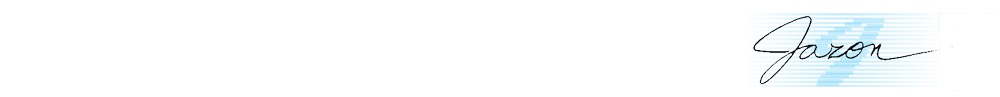 LIKOVNO SNOVANJE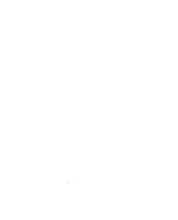 GRAFIKANavodila za reševanje delovnega listaDijak/dijakinja:prebere naloge  na delovnem listu in  besedilo v i - učbeniku (poglavje  GRAFIKA), ter ppt v spletni učilnicireši naloge v i – učbeniku na strani 57 – 59odgovori na zastavljena vprašanja na delovnem listu in odgovore odda v besedilni datoteki v spletni učilniciDelovni listPrimerjaj dva portreta Primoža Trubarja. Prvi sodi med grafiko, drugi med slikarstvo. Kaj loči grafiko od ostalih likovnih zvrsti. Napiši tudi kdaj, kje in zakaj nastane grafika.Opiši postopek izdelave visokega tiska po fazah!                                   2.                                 3.                        4.                            5. Napiši vsaj pet RAZLIK med industrijsko in umetniško grafiko!4.Poišči primere različnih vrst tiska in reprodukcije prilepi na pravilno polje.V barvna polja opiši tehnike in razlike med njimi. Napiši v kakšno vrsto tiska sodijo.Opis lastne likovne zamisli:Vrh obrazca1. Ime in priimek avtorja grafike: Dno obrazcaVrh obrazca2. Naslov grafike: Dno obrazcaVrh obrazca3. Leto nastanka: Dno obrazcaVrh obrazca4. Velikost: Dno obrazcaVrh obrazca5. vrsta tiska:Dno obrazcaVrh obrazca6. Opiši tehniko: Dno obrazcaVrh obrazca7. Opiši vsebino:Dno obrazcaVrh obrazcaPojasni, kaj ti je na delu  všeč in kaj ne – svoje trditve obrazloži:Izdelaj fotografije kiparskega izdelka po fazah. Opiši faze dela. Dno obrazcaVrh obrazcaDno obrazcaStandardi znanjaPrimož Trubar, lesorez Jacob Lederlein,https://eucbeniki.sio.si/slo9/2382/index3.html   Primož Trubar http://arhiv.gorenjskiglas.si/article/20171031/C/171039972/trubar-na-gorenjskem-in-njegova-gorenjkaNDUSTRIJSKA GRAFIKA UMETNIŠKA GRAFIKA RAZLIKERAZLIKERdečeMinimalne zahteve, ki so pogoj za oceno 2.Modro (+ rdeče)Temeljne zahteve, ki so pogoj za oceno 3 ali 4.Zeleno (+ modro + rdeče)Višje zahteve, ki so pogoj za oceno 4 ali 5.